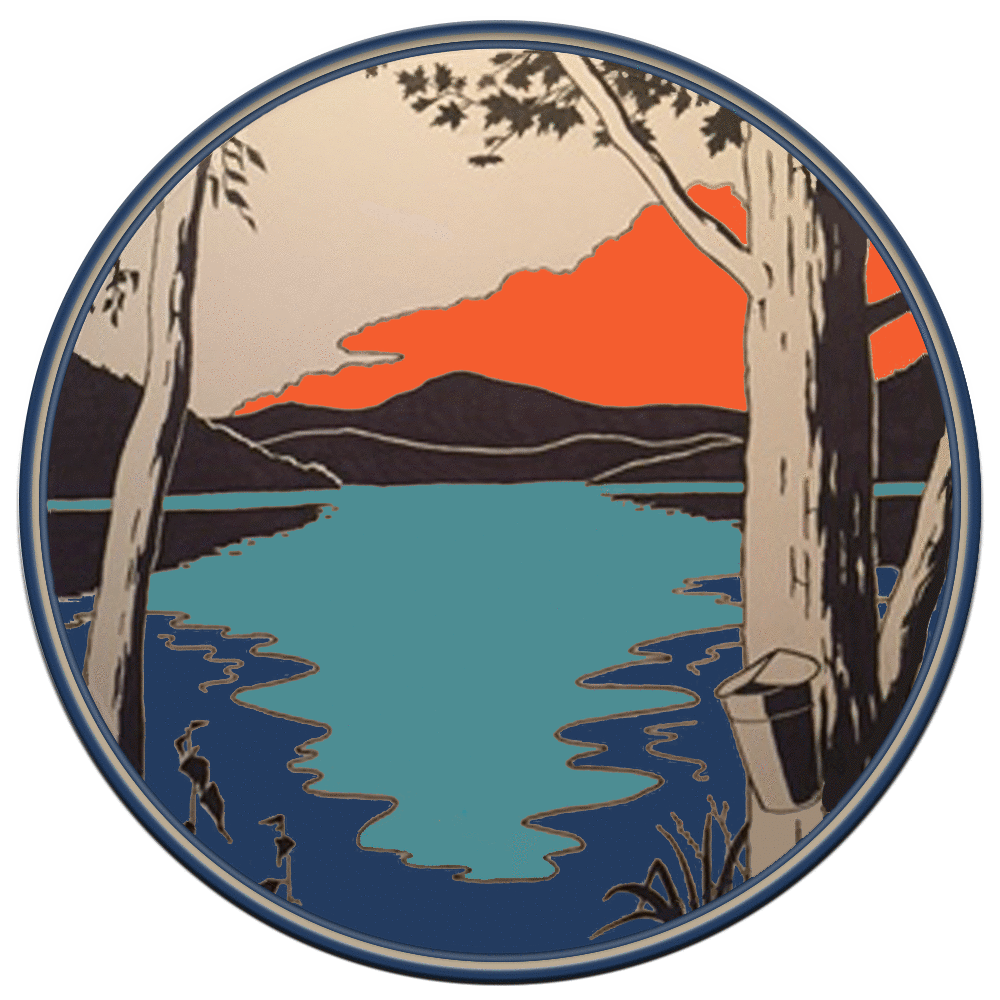 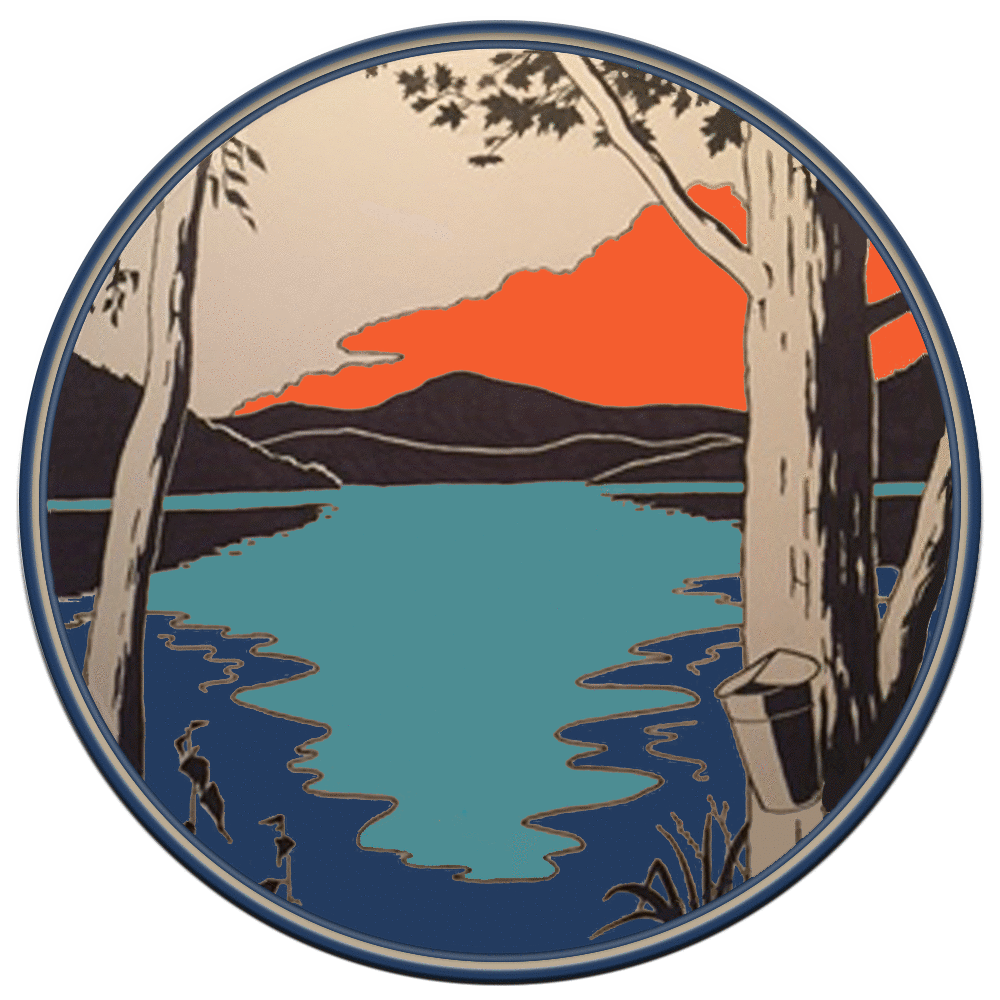                               Town of Whitingham                             Office of the Selectboard                                  MINUTES OF JANUARY 3, 2018These Minutes shall be accepted into the public record (with any corrections noted) at a future meeting of the Whitingham Selectboard.The Whitingham Selectboard held a regular meeting on Wednesday, January 3, 2018 at 7:30pm in the Selectboard Office of the Municipal Center, 2948 VT Route 100, Jacksonville, VT.Selectboard members present: Chair, Keith Bronson; Vice Chair, Allan Twitchell; Members Karl Twitchell, and Robin Kingsley.Others present: Gig Zboray, Selectboard Office Administrator; James Valente and Adam Waite, attorneys.Call to Order.  Additions or Changes to AgendaKeith Bronson called the meeting to order at 7:32pm. Hearing of visitors None.Transfer Station/WSWMDA one-year renewal contract for collection of electronic waste was reviewed and signed.A motion was made by Karl Twitchell to renew the E-waste contract and have Keith Bronson sign it, seconded by Robin Kingsley, all in favor.Approval of Payables Warrant – January 4, 2018A motion was made by Allan Twitchell to approve Payables Warrant W1828 dated January 4, 2018, seconded by Karl Twitchell, all in favor.  Approval of Payroll Warrant – January 4, 2018A motion was made by Robin Kingsley to approve Payroll Warrant W1827 dated January 4, 2018, seconded by Allan Twitchell, all in favor. Approval of Minutes of December 20, 2017A motion was made by Robin Kingsley to approve the Minutes of the December 20, 2017 as written, seconded by Allan Twitchell, all in favor.  Listers Report of Errors and OmissionsJenepher Burnell notified the Selectboard Office that the Lister’s needed to file their annual Report of Errors and Omissions by December 31, 2017.  Keith Bronson, Allan Twitchell and Karl Twitchell reviewed and signed that report on December 29, 2017.Other business / Office Administrator – as neededA complaint from Dennis Richter was received December 28, 2017.  The board would like Gig will draft a response to him about the difficulty of getting good police coverage and let him know that Keith Bronson attended a Senate Government Operations Committee meeting regarding law enforcement and public safety issues. Other towns and the State Police are struggling with finding qualified personnel, therefore State Police and Wilmington Police are understaffed and cannot contract with Whitingham.Review and sign Certificate of Highway Mileage. A motion was made by Robin Kingsley to sign the annual Certificate of Highway Mileage showing no change, seconded by Karl Twitchell, all in favor.Education Funding Litigation A motion was made by Karl Twitchell to find that premature general public knowledge regarding the town’s education funding litigation would clearly place the town at a substantial disadvantage if its legal strategy was made public, seconded by Allan Twitchell, all in favor.A motion was made by Karl Twitchell to enter into executive session to discuss education funding litigation under the provisions of Title 1, Section 313(a)(1)(A) of the Vermont Statutes to include Gig Zboray, James Valente and Adam Waite, seconded by Allan Twitchell, all in favor.With no decisions made executive session was exited at 9:00pm.  The attorneys will attend Town Meeting to update the town on the case and answer any questions.  Gig will notify Leon Corse (moderator) of this and ask him if it is best to have them come in and speak at the beginning of the meeting.AdjournA motion to adjourn was made by Allan Twitchell, seconded by Robin Kingsley, all in favor.Keith Bronson adjourned the meeting at 9:01pm.  Respectfully submitted, ~Gig Zboray